	FORM. PENGISIAN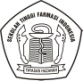 	SURAT PENGANTAR KOMISI KODE ETIK FORM KOMISI KODE ETIKNama			:  …………….................................................…………………………………………………………….……….NPM			:  ……………………….................................................……………………………………………….………….No. Whatsapp		:  …………………………………………………………………………………………………………………………………..Judul Tugas Akhir	:  ………………….................................................…………………………………………………….………….			   ………………….................................................……………………………………………..…….…………..	…………………………....................…………...............................…………………………….….………….	Pembimbing STFI	:  ……………………….................................................…………………………………….….…………….   ……………………….................................................…………………………………….….…………….Ditujukan		:  ………………………………………….................................................…………………………………………Keterangan	……………………………………….………………..................................................………………………….Bandung,( …………………………………….)                        ( …………………………………….)       		( …………………………………….)        Bag. Keuangan                                           Dosen Pembimbing 			 NPM ………………………*Form ini diisi lengkap dan diserahkan ke Bagian AkademikPROSES  TERBITNYA SURAT RESMI INI MAKSIMAL  2 HARI KERJA